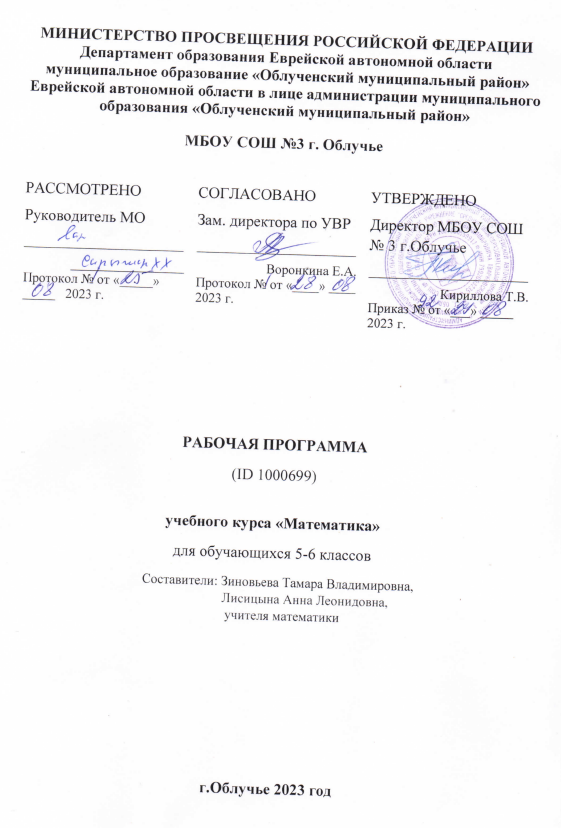 ПОЯСНИТЕЛЬНАЯ ЗАПИСКАПриоритетными целями обучения математике в 5–6 классах являются:продолжение формирования основных математических понятий (число, величина, геометрическая фигура), обеспечивающих преемственность и перспективность математического образования обучающихся;развитие интеллектуальных и творческих способностей обучающихся, познавательной активности, исследовательских умений, интереса к изучению математики;подведение обучающихся на доступном для них уровне к осознанию взаимосвязи математики и окружающего мира;формирование функциональной математической грамотности: умения распознавать математические объекты в реальных жизненных ситуациях, применять освоенные умения для решения практико-ориентированных задач, интерпретировать полученные результаты и оценивать их на соответствие практической ситуации.Основные линии содержания курса математики в 5–6 классах – арифметическая и геометрическая, которые развиваются параллельно, каждая в соответствии с собственной логикой, однако, не независимо одна от другой, а в тесном контакте и взаимодействии. Также в курсе математики происходит знакомство с элементами алгебры и описательной статистики.Изучение арифметического материала начинается со систематизации и развития знаний о натуральных числах, полученных на уровне начального общего образования. При этом совершенствование вычислительной техники и формирование новых теоретических знаний сочетается с развитием вычислительной культуры, в частности с обучением простейшим приёмам прикидки и оценки результатов вычислений. Изучение натуральных чисел продолжается в 6 классе знакомством с начальными понятиями теории делимости.Начало изучения обыкновенных и десятичных дробей отнесено к 5 классу. Это первый этап в освоении дробей, когда происходит знакомство с основными идеями, понятиями темы. При этом рассмотрение обыкновенных дробей в полном объёме предшествует изучению десятичных дробей, что целесообразно с точки зрения логики изложения числовой линии, когда правила действий с десятичными дробями можно обосновать уже известными алгоритмами выполнения действий с обыкновенными дробями. Знакомство с десятичными дробями расширит возможности для понимания обучающимися прикладного применения новой записи при изучении других предметов и при практическом использовании. К 6 классу отнесён второй этап в изучении дробей, где происходит совершенствование навыков сравнения и преобразования дробей, освоение новых вычислительных алгоритмов, оттачивание техники вычислений, в том числе значений выражений, содержащих и обыкновенные, и десятичные дроби, установление связей между ними, рассмотрение приёмов решения задач на дроби. В начале 6 класса происходит знакомство с понятием процента.Особенностью изучения положительных и отрицательных чисел является то, что они также могут рассматриваться в несколько этапов. В 6 классе в начале изучения темы «Положительные и отрицательные числа» выделяется подтема «Целые числа», в рамках которой знакомство с отрицательными числами и действиями с положительными и отрицательными числами происходит на основе содержательного подхода. Это позволяет на доступном уровне познакомить обучающихся практически со всеми основными понятиями темы, в том числе и с правилами знаков при выполнении арифметических действий. Изучение рациональных чисел на этом не закончится, а будет продолжено в курсе алгебры 7 класса.При обучении решению текстовых задач в 5–6 классах используются арифметические приёмы решения. При отработке вычислительных навыков в 5–6 классах рассматриваются текстовые задачи следующих видов: задачи на движение, на части, на покупки, на работу и производительность, на проценты, на отношения и пропорции. Обучающиеся знакомятся с приёмами решения задач перебором возможных вариантов, учатся работать с информацией, представленной в форме таблиц или диаграмм.В программе учебного курса «Математика» предусмотрено формирование пропедевтических алгебраических представлений. Буква как символ некоторого числа в зависимости от математического контекста вводится постепенно. Буквенная символика широко используется прежде всего для записи общих утверждений и предложений, формул, в частности для вычисления геометрических величин, в качестве «заместителя» числа.В программе учебного курса «Математика» представлена наглядная геометрия, направленная на развитие образного мышления, пространственного воображения, изобразительных умений. Это важный этап в изучении геометрии, который осуществляется на наглядно-практическом уровне, опирается на наглядно-образное мышление обучающихся. Большая роль отводится практической деятельности, опыту, эксперименту, моделированию. Обучающиеся знакомятся с геометрическими фигурами на плоскости и в пространстве, с их простейшими конфигурациями, учатся изображать их на нелинованной и клетчатой бумаге, рассматривают их простейшие свойства. В процессе изучения наглядной геометрии знания, полученные обучающимися на уровне начального общего образования, систематизируются и расширяются.Согласно учебному плану в 5–6 классах изучается интегрированный предмет «Математика», который включает арифметический материал и наглядную геометрию, а также пропедевтические сведения из алгебры, элементы логики и начала описательной статистики.‌На изучение учебного курса «Математика» отводится 340 часов: в 5 классе – 170 часов (5 часов в неделю), в 6 классе – 170 часов (5 часов в неделю).‌‌‌СОДЕРЖАНИЕ ОБУЧЕНИЯ 5 КЛАССНатуральные числа и нульНатуральное число. Ряд натуральных чисел. Число 0. Изображение натуральных чисел точками на координатной (числовой) прямой.Позиционная система счисления. Римская нумерация как пример непозиционной системы счисления. Десятичная система счисления.Сравнение натуральных чисел, сравнение натуральных чисел с нулём. Способы сравнения. Округление натуральных чисел.Сложение натуральных чисел, свойство нуля при сложении. Вычитание как действие, обратное сложению. Умножение натуральных чисел, свойства нуля и единицы при умножении. Деление как действие, обратное умножению. Компоненты действий, связь между ними. Проверка результата арифметического действия. Переместительное и сочетательное свойства (законы) сложения и умножения, распределительное свойство (закон) умножения.Использование букв для обозначения неизвестного компонента и записи свойств арифметических действий.Делители и кратные числа, разложение на множители. Простые и составные числа. Признаки делимости на 2, 5, 10, 3, 9. Деление с остатком.Степень с натуральным показателем. Запись числа в виде суммы разрядных слагаемых.Числовое выражение. Вычисление значений числовых выражений, порядок выполнения действий. Использование при вычислениях переместительного и сочетательного свойств (законов) сложения и умножения, распределительного свойства умножения.ДробиПредставление о дроби как способе записи части величины. Обыкновенные дроби. Правильные и неправильные дроби. Смешанная дробь, представление смешанной дроби в виде неправильной дроби и выделение целой части числа из неправильной дроби. Изображение дробей точками на числовой прямой. Основное свойство дроби. Сокращение дробей. Приведение дроби к новому знаменателю. Сравнение дробей.Сложение и вычитание дробей. Умножение и деление дробей, взаимно обратные дроби. Нахождение части целого и целого по его части.Десятичная запись дробей. Представление десятичной дроби в виде обыкновенной. Изображение десятичных дробей точками на числовой прямой. Сравнение десятичных дробей.Арифметические действия с десятичными дробями. Округление десятичных дробей.Решение текстовых задачРешение текстовых задач арифметическим способом. Решение логических задач. Решение задач перебором всех возможных вариантов. Использование при решении задач таблиц и схем.Решение задач, содержащих зависимости, связывающие величины: скорость, время, расстояние, цена, количество, стоимость. Единицы измерения: массы, объёма, цены, расстояния, времени, скорости. Связь между единицами измерения каждой величины.Решение основных задач на дроби.Представление данных в виде таблиц, столбчатых диаграмм.Наглядная геометрияНаглядные представления о фигурах на плоскости: точка, прямая, отрезок, луч, угол, ломаная, многоугольник, окружность, круг. Угол. Прямой, острый, тупой и развёрнутый углы.Длина отрезка, метрические единицы длины. Длина ломаной, периметр многоугольника. Измерение и построение углов с помощью транспортира.Наглядные представления о фигурах на плоскости: многоугольник, прямоугольник, квадрат, треугольник, о равенстве фигур.Изображение фигур, в том числе на клетчатой бумаге. Построение конфигураций из частей прямой, окружности на нелинованной и клетчатой бумаге. Использование свойств сторон и углов прямоугольника, квадрата.Площадь прямоугольника и многоугольников, составленных из прямоугольников, в том числе фигур, изображённых на клетчатой бумаге. Единицы измерения площади.Наглядные представления о пространственных фигурах: прямоугольный параллелепипед, куб, многогранники. Изображение простейших многогранников. Развёртки куба и параллелепипеда. Создание моделей многогранников (из бумаги, проволоки, пластилина и других материалов).Объём прямоугольного параллелепипеда, куба. Единицы измерения объёма.6 КЛАССНатуральные числаАрифметические действия с многозначными натуральными числами. Числовые выражения, порядок действий, использование скобок. Использование при вычислениях переместительного и сочетательного свойств сложения и умножения, распределительного свойства умножения. Округление натуральных чисел. Делители и кратные числа, наибольший общий делитель и наименьшее общее кратное. Делимость суммы и произведения. Деление с остатком.ДробиОбыкновенная дробь, основное свойство дроби, сокращение дробей. Сравнение и упорядочивание дробей. Решение задач на нахождение части от целого и целого по его части. Дробное число как результат деления. Представление десятичной дроби в виде обыкновенной дроби и возможность представления обыкновенной дроби в виде десятичной. Десятичные дроби и метрическая система мер. Арифметические действия и числовые выражения с обыкновенными и десятичными дробями.Отношение. Деление в данном отношении. Масштаб, пропорция. Применение пропорций при решении задач.Понятие процента. Вычисление процента от величины и величины по её проценту. Выражение процентов десятичными дробями. Решение задач на проценты. Выражение отношения величин в процентах.Положительные и отрицательные числаПоложительные и отрицательные числа. Целые числа. Модуль числа, геометрическая интерпретация модуля числа. Изображение чисел на координатной прямой. Числовые промежутки. Сравнение чисел. Арифметические действия с положительными и отрицательными числами.Прямоугольная система координат на плоскости. Координаты точки на плоскости, абсцисса и ордината. Построение точек и фигур на координатной плоскости.Буквенные выраженияПрименение букв для записи математических выражений и предложений. Свойства арифметических действий. Буквенные выражения и числовые подстановки. Буквенные равенства, нахождение неизвестного компонента. Формулы, формулы периметра и площади прямоугольника, квадрата, объёма параллелепипеда и куба.Решение текстовых задачРешение текстовых задач арифметическим способом. Решение логических задач. Решение задач перебором всех возможных вариантов.Решение задач, содержащих зависимости, связывающих величины: скорость, время, расстояние, цена, количество, стоимость, производительность, время, объём работы. Единицы измерения: массы, стоимости, расстояния, времени, скорости. Связь между единицами измерения каждой величины.Решение задач, связанных с отношением, пропорциональностью величин, процентами; решение основных задач на дроби и проценты.Оценка и прикидка, округление результата. Составление буквенных выражений по условию задачи.Представление данных с помощью таблиц и диаграмм. Столбчатые диаграммы: чтение и построение. Чтение круговых диаграмм.Наглядная геометрияНаглядные представления о фигурах на плоскости: точка, прямая, отрезок, луч, угол, ломаная, многоугольник, четырёхугольник, треугольник, окружность, круг.Взаимное расположение двух прямых на плоскости, параллельные прямые, перпендикулярные прямые. Измерение расстояний: между двумя точками, от точки до прямой, длина маршрута на квадратной сетке.Измерение и построение углов с помощью транспортира. Виды треугольников: остроугольный, прямоугольный, тупоугольный, равнобедренный, равносторонний. Четырёхугольник, примеры четырёхугольников. Прямоугольник, квадрат: использование свойств сторон, углов, диагоналей. Изображение геометрических фигур на нелинованной бумаге с использованием циркуля, линейки, угольника, транспортира. Построения на клетчатой бумаге.Периметр многоугольника. Понятие площади фигуры, единицы измерения площади. Приближённое измерение площади фигур, в том числе на квадратной сетке. Приближённое измерение длины окружности, площади круга.Симметрия: центральная, осевая и зеркальная симметрии.Построение симметричных фигур.Наглядные представления о пространственных фигурах: параллелепипед, куб, призма, пирамида, конус, цилиндр, шар и сфера. Изображение пространственных фигур. Примеры развёрток многогранников, цилиндра и конуса. Создание моделей пространственных фигур (из бумаги, проволоки, пластилина и других материалов).Понятие объёма, единицы измерения объёма. Объём прямоугольного параллелепипеда, куба.ПЛАНИРУЕМЫЕ РЕЗУЛЬТАТЫ ОСВОЕНИЯ ПРОГРАММЫ УЧЕБНОГО КУРСА «МАТЕМАТИКА» НА УРОВНЕ ОСНОВНОГО ОБЩЕГО ОБРАЗОВАНИЯЛИЧНОСТНЫЕ РЕЗУЛЬТАТЫЛичностные результаты освоения программы учебного курса «Математика» характеризуются:1) патриотическое воспитание:проявлением интереса к прошлому и настоящему российской математики, ценностным отношением к достижениям российских математиков и российской математической школы, к использованию этих достижений в других науках и прикладных сферах;2) гражданское и духовно-нравственное воспитание:готовностью к выполнению обязанностей гражданина и реализации его прав, представлением о математических основах функционирования различных структур, явлений, процедур гражданского общества (например, выборы, опросы), готовностью к обсуждению этических проблем, связанных с практическим применением достижений науки, осознанием важности морально-этических принципов в деятельности учёного;3) трудовое воспитание:установкой на активное участие в решении практических задач математической направленности, осознанием важности математического образования на протяжении всей жизни для успешной профессиональной деятельности и развитием необходимых умений, осознанным выбором и построением индивидуальной траектории образования и жизненных планов с учётом личных интересов и общественных потребностей;4) эстетическое воспитание:способностью к эмоциональному и эстетическому восприятию математических объектов, задач, решений, рассуждений, умению видеть математические закономерности в искусстве;5) ценности научного познания:ориентацией в деятельности на современную систему научных представлений об основных закономерностях развития человека, природы и общества, пониманием математической науки как сферы человеческой деятельности, этапов её развития и значимости для развития цивилизации, овладением языком математики и математической культурой как средством познания мира, овладением простейшими навыками исследовательской деятельности;6) физическое воспитание, формирование культуры здоровья и эмоционального благополучия:готовностью применять математические знания в интересах своего здоровья, ведения здорового образа жизни (здоровое питание, сбалансированный режим занятий и отдыха, регулярная физическая активность), сформированностью навыка рефлексии, признанием своего права на ошибку и такого же права другого человека;7) экологическое воспитание:ориентацией на применение математических знаний для решения задач в области сохранности окружающей среды, планирования поступков и оценки их возможных последствий для окружающей среды, осознанием глобального характера экологических проблем и путей их решения;8) адаптация к изменяющимся условиям социальной и природной среды:готовностью к действиям в условиях неопределённости, повышению уровня своей компетентности через практическую деятельность, в том числе умение учиться у других людей, приобретать в совместной деятельности новые знания, навыки и компетенции из опыта других;необходимостью в формировании новых знаний, в том числе формулировать идеи, понятия, гипотезы об объектах и явлениях, в том числе ранее неизвестных, осознавать дефициты собственных знаний и компетентностей, планировать своё развитие;способностью осознавать стрессовую ситуацию, воспринимать стрессовую ситуацию как вызов, требующий контрмер, корректировать принимаемые решения и действия, формулировать и оценивать риски и последствия, формировать опыт.МЕТАПРЕДМЕТНЫЕ РЕЗУЛЬТАТЫПознавательные универсальные учебные действияБазовые логические действия:выявлять и характеризовать существенные признаки математических объектов, понятий, отношений между понятиями, формулировать определения понятий, устанавливать существенный признак классификации, основания для обобщения и сравнения, критерии проводимого анализа;воспринимать, формулировать и преобразовывать суждения: утвердительные и отрицательные, единичные, частные и общие, условные;выявлять математические закономерности, взаимосвязи и противоречия в фактах, данных, наблюдениях и утверждениях, предлагать критерии для выявления закономерностей и противоречий;делать выводы с использованием законов логики, дедуктивных и индуктивных умозаключений, умозаключений по аналогии;разбирать доказательства математических утверждений (прямые и от противного), проводить самостоятельно несложные доказательства математических фактов, выстраивать аргументацию, приводить примеры и контрпримеры, обосновывать собственные рассуждения;выбирать способ решения учебной задачи (сравнивать несколько вариантов решения, выбирать наиболее подходящий с учётом самостоятельно выделенных критериев).Базовые исследовательские действия:использовать вопросы как исследовательский инструмент познания, формулировать вопросы, фиксирующие противоречие, проблему, самостоятельно устанавливать искомое и данное, формировать гипотезу, аргументировать свою позицию, мнение;проводить по самостоятельно составленному плану несложный эксперимент, небольшое исследование по установлению особенностей математического объекта, зависимостей объектов между собой;самостоятельно формулировать обобщения и выводы по результатам проведённого наблюдения, исследования, оценивать достоверность полученных результатов, выводов и обобщений;прогнозировать возможное развитие процесса, а также выдвигать предположения о его развитии в новых условиях.Работа с информацией:выявлять недостаточность и избыточность информации, данных, необходимых для решения задачи;выбирать, анализировать, систематизировать и интерпретировать информацию различных видов и форм представления;выбирать форму представления информации и иллюстрировать решаемые задачи схемами, диаграммами, иной графикой и их комбинациями;оценивать надёжность информации по критериям, предложенным учителем или сформулированным самостоятельно.Коммуникативные универсальные учебные действия:воспринимать и формулировать суждения в соответствии с условиями и целями общения, ясно, точно, грамотно выражать свою точку зрения в устных и письменных текстах, давать пояснения по ходу решения задачи, комментировать полученный результат;в ходе обсуждения задавать вопросы по существу обсуждаемой темы, проблемы, решаемой задачи, высказывать идеи, нацеленные на поиск решения, сопоставлять свои суждения с суждениями других участников диалога, обнаруживать различие и сходство позиций, в корректной форме формулировать разногласия, свои возражения;представлять результаты решения задачи, эксперимента, исследования, проекта, самостоятельно выбирать формат выступления с учётом задач презентации и особенностей аудитории;понимать и использовать преимущества командной и индивидуальной работы при решении учебных математических задач; принимать цель совместной деятельности, планировать организацию совместной работы, распределять виды работ, договариваться, обсуждать процесс и результат работы, обобщать мнения нескольких людей;участвовать в групповых формах работы (обсуждения, обмен мнениями, мозговые штурмы и другие), выполнять свою часть работы и координировать свои действия с другими членами команды, оценивать качество своего вклада в общий продукт по критериям, сформулированным участниками взаимодействия.Регулятивные универсальные учебные действияСамоорганизация:самостоятельно составлять план, алгоритм решения задачи (или его часть), выбирать способ решения с учётом имеющихся ресурсов и собственных возможностей, аргументировать и корректировать варианты решений с учётом новой информации.Самоконтроль, эмоциональный интеллект:владеть способами самопроверки, самоконтроля процесса и результата решения математической задачи;предвидеть трудности, которые могут возникнуть при решении задачи, вносить коррективы в деятельность на основе новых обстоятельств, найденных ошибок, выявленных трудностей;оценивать соответствие результата деятельности поставленной цели и условиям, объяснять причины достижения или недостижения цели, находить ошибку, давать оценку приобретённому опыту.ПРЕДМЕТНЫЕ РЕЗУЛЬТАТЫ К концу обучения в 5 классе обучающийся получит следующие предметные результаты:Числа и вычисленияПонимать и правильно употреблять термины, связанные с натуральными числами, обыкновенными и десятичными дробями.Сравнивать и упорядочивать натуральные числа, сравнивать в простейших случаях обыкновенные дроби, десятичные дроби.Соотносить точку на координатной (числовой) прямой с соответствующим ей числом и изображать натуральные числа точками на координатной (числовой) прямой.Выполнять арифметические действия с натуральными числами, с обыкновенными дробями в простейших случаях.Выполнять проверку, прикидку результата вычислений.Округлять натуральные числа.Решение текстовых задачРешать текстовые задачи арифметическим способом и с помощью организованного конечного перебора всех возможных вариантов.Решать задачи, содержащие зависимости, связывающие величины: скорость, время, расстояние, цена, количество, стоимость.Использовать краткие записи, схемы, таблицы, обозначения при решении задач.Пользоваться основными единицами измерения: цены, массы, расстояния, времени, скорости, выражать одни единицы величины через другие.Извлекать, анализировать, оценивать информацию, представленную в таблице, на столбчатой диаграмме, интерпретировать представленные данные, использовать данные при решении задач.Наглядная геометрияПользоваться геометрическими понятиями: точка, прямая, отрезок, луч, угол, многоугольник, окружность, круг.Приводить примеры объектов окружающего мира, имеющих форму изученных геометрических фигур.Использовать терминологию, связанную с углами: вершина, сторона, с многоугольниками: угол, вершина, сторона, диагональ, с окружностью: радиус, диаметр, центр.Изображать изученные геометрические фигуры на нелинованной и клетчатой бумаге с помощью циркуля и линейки.Находить длины отрезков непосредственным измерением с помощью линейки, строить отрезки заданной длины; строить окружность заданного радиуса.Использовать свойства сторон и углов прямоугольника, квадрата для их построения, вычисления площади и периметра.Вычислять периметр и площадь квадрата, прямоугольника, фигур, составленных из прямоугольников, в том числе фигур, изображённых на клетчатой бумаге.Пользоваться основными метрическими единицами измерения длины, площади; выражать одни единицы величины через другие.Распознавать параллелепипед, куб, использовать терминологию: вершина, ребро, грань, измерения, находить измерения параллелепипеда, куба.Вычислять объём куба, параллелепипеда по заданным измерениям, пользоваться единицами измерения объёма.Решать несложные задачи на измерение геометрических величин в практических ситуациях.К концу обучения в 6 классе обучающийся получит следующие предметные результаты:Числа и вычисленияЗнать и понимать термины, связанные с различными видами чисел и способами их записи, переходить (если это возможно) от одной формы записи числа к другой.Сравнивать и упорядочивать целые числа, обыкновенные и десятичные дроби, сравнивать числа одного и разных знаков.Выполнять, сочетая устные и письменные приёмы, арифметические действия с натуральными и целыми числами, обыкновенными и десятичными дробями, положительными и отрицательными числами.Вычислять значения числовых выражений, выполнять прикидку и оценку результата вычислений, выполнять преобразования числовых выражений на основе свойств арифметических действий.Соотносить точку на координатной прямой с соответствующим ей числом и изображать числа точками на координатной прямой, находить модуль числа. Соотносить точки в прямоугольной системе координат с координатами этой точки.Округлять целые числа и десятичные дроби, находить приближения чисел.Числовые и буквенные выраженияПонимать и употреблять термины, связанные с записью степени числа, находить квадрат и куб числа, вычислять значения числовых выражений, содержащих степени.Пользоваться признаками делимости, раскладывать натуральные числа на простые множители.Пользоваться масштабом, составлять пропорции и отношения. Использовать буквы для обозначения чисел при записи математических выражений, составлять буквенные выражения и формулы, находить значения буквенных выражений, осуществляя необходимые подстановки и преобразования.Находить неизвестный компонент равенства.Решение текстовых задачРешать многошаговые текстовые задачи арифметическим способом.Решать задачи, связанные с отношением, пропорциональностью величин, процентами, решать три основные задачи на дроби и проценты.Решать задачи, содержащие зависимости, связывающие величины: скорость, время, расстояние, цена, количество, стоимость, производительность, время, объём работы, используя арифметические действия, оценку, прикидку, пользоваться единицами измерения соответствующих величин.Составлять буквенные выражения по условию задачи.Извлекать информацию, представленную в таблицах, на линейной, столбчатой или круговой диаграммах, интерпретировать представленные данные, использовать данные при решении задач.Представлять информацию с помощью таблиц, линейной и столбчатой диаграмм.Наглядная геометрияПриводить примеры объектов окружающего мира, имеющих форму изученных геометрических плоских и пространственных фигур, примеры равных и симметричных фигур.Изображать с помощью циркуля, линейки, транспортира на нелинованной и клетчатой бумаге изученные плоские геометрические фигуры и конфигурации, симметричные фигуры.Пользоваться геометрическими понятиями: равенство фигур, симметрия, использовать терминологию, связанную с симметрией: ось симметрии, центр симметрии.Находить величины углов измерением с помощью транспортира, строить углы заданной величины, пользоваться при решении задач градусной мерой углов, распознавать на чертежах острый, прямой, развёрнутый и тупой углы.Вычислять длину ломаной, периметр многоугольника, пользоваться единицами измерения длины, выражать одни единицы измерения длины через другие.Находить, используя чертёжные инструменты, расстояния: между двумя точками, от точки до прямой, длину пути на квадратной сетке.Вычислять площадь фигур, составленных из прямоугольников, использовать разбиение на прямоугольники, на равные фигуры, достраивание до прямоугольника, пользоваться основными единицами измерения площади, выражать одни единицы измерения площади через другие.Распознавать на моделях и изображениях пирамиду, конус, цилиндр, использовать терминологию: вершина, ребро, грань, основание, развёртка.Изображать на клетчатой бумаге прямоугольный параллелепипед.Вычислять объём прямоугольного параллелепипеда, куба, пользоваться основными единицами измерения объёма; Решать несложные задачи на нахождение геометрических величин в практических ситуациях. ТЕМАТИЧЕСКОЕ ПЛАНИРОВАНИЕ  5 КЛАСС  6 КЛАСС ПОУРОЧНОЕ ПЛАНИРОВАНИЕ5 КЛАСС6 КЛАССУЧЕБНО-МЕТОДИЧЕСКОЕ ОБЕСПЕЧЕНИЕ ОБРАЗОВАТЕЛЬНОГО ПРОЦЕССАОБЯЗАТЕЛЬНЫЕ УЧЕБНЫЕ МАТЕРИАЛЫ ДЛЯ УЧЕНИКА​‌• Математика (в 2 частях), 5 класс/ Виленкин Н.Я., Жохов В.И., Чесноков А.С., Александрова Л.А., Шварцбурд С.И., Акционерное общество «Издательство «Просвещение»
 • Математика (в 2 частях), 6 класс/ Виленкин Н.Я., Жохов В.И., Чесноков А.С., Александрова Л.А., Шварцбурд С.И., Акционерное общество «Издательство «Просвещение»‌​​‌‌​МЕТОДИЧЕСКИЕ МАТЕРИАЛЫ ДЛЯ УЧИТЕЛЯ​‌‌​ЦИФРОВЫЕ ОБРАЗОВАТЕЛЬНЫЕ РЕСУРСЫ И РЕСУРСЫ СЕТИ ИНТЕРНЕТБиблиотека ЦОК​​‌‌​№ п/п Наименование разделов и тем программы Количество часовКоличество часовКоличество часовКоличество часовКоличество часовКоличество часовЭлектронные (цифровые) образовательные ресурсы Электронные (цифровые) образовательные ресурсы № п/п Наименование разделов и тем программы Всего Всего Контрольные работы Контрольные работы Практические работы Практические работы 1Натуральные числа. Действия с натуральными числами 51  51  3  3 Библиотека ЦОК https://m.edsoo.ru/7f4131ceБиблиотека ЦОК https://m.edsoo.ru/7f4131ce2Наглядная геометрия. Линии на плоскости 9  9  2  2 Библиотека ЦОК https://m.edsoo.ru/7f4131ceБиблиотека ЦОК https://m.edsoo.ru/7f4131ce3Обыкновенные дроби 47  47  3  3  1  1 Библиотека ЦОК https://m.edsoo.ru/7f4131ceБиблиотека ЦОК https://m.edsoo.ru/7f4131ce4Наглядная геометрия. Многоугольники 7  7  1  1 Библиотека ЦОК https://m.edsoo.ru/7f4131ceБиблиотека ЦОК https://m.edsoo.ru/7f4131ce5Десятичные дроби 37  37  2  2  1  1 Библиотека ЦОК https://m.edsoo.ru/7f4131ceБиблиотека ЦОК https://m.edsoo.ru/7f4131ce6Наглядная геометрия. Тела и фигуры в пространстве 8  8  1  1 Библиотека ЦОК https://m.edsoo.ru/7f4131ceБиблиотека ЦОК https://m.edsoo.ru/7f4131ce7Повторение и обобщение 11  11  1  1 Библиотека ЦОК https://m.edsoo.ru/7f4131ceБиблиотека ЦОК https://m.edsoo.ru/7f4131ceОБЩЕЕ КОЛИЧЕСТВО ЧАСОВ ПО ПРОГРАММЕОБЩЕЕ КОЛИЧЕСТВО ЧАСОВ ПО ПРОГРАММЕОБЩЕЕ КОЛИЧЕСТВО ЧАСОВ ПО ПРОГРАММЕ 170  170  9  9  6  6 № п/п Наименование разделов и тем программы Количество часовКоличество часовКоличество часовЭлектронные (цифровые) образовательные ресурсы № п/п Наименование разделов и тем программы Всего Контрольные работы Практические работы 1Натуральные числа 20  3 Библиотека ЦОК https://m.edsoo.ru/7f4147362Наглядная геометрия. Прямые на плоскости 4 Библиотека ЦОК https://m.edsoo.ru/7f4147363Дроби 51  3  1 Библиотека ЦОК https://m.edsoo.ru/7f4147364Наглядная геометрия. Симметрия 4  1 Библиотека ЦОК https://m.edsoo.ru/7f4147365Выражения с буквами 18  1  1 Библиотека ЦОК https://m.edsoo.ru/7f4147366Наглядная геометрия. Фигуры на плоскости 6  1 Библиотека ЦОК https://m.edsoo.ru/7f4147367Положительные и отрицательные числа 43  3  1 Библиотека ЦОК https://m.edsoo.ru/7f4147368Представление данных 7  1 Библиотека ЦОК https://m.edsoo.ru/7f4147369Наглядная геометрия. Фигуры в пространстве 8  1 Библиотека ЦОК https://m.edsoo.ru/7f41473610Повторение, обобщение, систематизация 9  1 Библиотека ЦОК https://m.edsoo.ru/7f414736ОБЩЕЕ КОЛИЧЕСТВО ЧАСОВ ПО ПРОГРАММЕОБЩЕЕ КОЛИЧЕСТВО ЧАСОВ ПО ПРОГРАММЕ 170  11  7 № п/п Тема урока Количество часов1Представление числовой информации в таблицах 1 2Цифры и числа 1 3Многозначные числа. Решение задач 1 4Отрезок и его длина. Ломаная 1 5Многоугольник. Периметр многоугольника. 1 6Плоскость и прямая 1 7Луч и угол 1 8Шкалы 1 9Координатная прямая 1 10Сравнение натуральных чисел 1 11Округление натуральных чисел 1 12Представление числовой информации в столбчатых диаграммах 1 13Римская нумерация 1 14Урок обобщения и систематизации знаний 1 15Контрольная работа № 1. Входная контрольная работа. 1 16Сложение натуральных чисел 1 17Свойства сложения 1 18Вычитание натуральных чисел 1 19Свойства вычитания 1 20Числовые и буквенные выражения 1 21Вычисление значений выражения 1 22Упрощение выражений, нахождение значений выражений 1 23Применение букв для записи математических выражений и предложений 1 24Уравнение 1 25Решение уравнения 1 26Математическая модель 1 27Решение задач с помощью уравнений 1 28Умножение натуральных чисел 1 29Свойства умножения 1 30Решение примеров и задач 1 31Деление натуральных чисел 1 32Решение примеров и задач 1 33Деление с остатком 1 34Упрощение выражений 1 35Распределительное свойство умножения относительно сложения 1 36Распределительное свойство умножения относительно вычитания 1 37Решение примеров и задач по теме "Упрощение выражений" 1 38Порядок действий в вычислениях 1 39Решение текстовых задач на все арифметические действия 1 40Решение текстовых задач на движение 1 41Решение текстовых задач на покупки 1 42Урок обобщения и систематизации знаний 1 43Контрольная работа № 2 по теме "Натуральные числа. Действия с натуральными числами" 1 44Степень с натуральным показателем 1 45Запись числа в сиде суммы разрядных слагаемых 1 46Делители и кратные. Простые и составные числа 1 47Свойства делимости 1 48Признак делимости на 2 1 49Признак делимости на 5 и 10 1 50Признак делимости на 3 1 51Признак делимости на 9 1 52Решение задач 1 53Формулы 1 54Площадь. единицы измерения площадей 1 55Треугольник 1 56Урок обобщения и систематизации знаний 1 57Контрольная работа №3 по теме "Натуральные числа. Действия с натуральными числами" 1 58Формула площади прямоугольника 1 59Площадь многоугольников, составленных из прямоугольников 1 60Геометрия на клетчатой бумаге 1 61Практическая работа по теме "Построение прямоугольника с заданными сторонами на нелинованной бумаге" 1 62Прямоугольный параллелепипед, куб 1 63Объемы. Единица измерения объема 1 64Объем прямоугольного параллелепипеда 1 65Решение задач 1 66Развёртка параллелепипеда 1 67Развёртки куба 1 68Практическая работа по теме "Развёртка куба" 1 69Окружность и круг 1 70Практическая работа по теме "Построение узора из окружностей" 1 71Шар и цилиндр 1 72Дробь - способ записи части числа 1 73Обыкновенные дроби 1 74Изображение дробей на координатной прямой 1 75Решение задач 1 76Сравнение дробей 1 77Сравнение дробей с помощью координатной прямой 1 78Правильные и неправильные дроби 1 79Правило сложения дробей с одинаковым знаменателем 1 80Сложение дробей с одинаковым знаменателем 1 81Правило вычитания дробей с одинаковым знаменателем 1 82Вычитание дробей с одинаковым знаменателем 1 83Деление натуральных чисел и дроби 1 84Смешанные числа 1 85Смешанные числа. Алгоритмы 1 86Сложение смешанных чисел 1 87Вычитание смешанных чисел 1 88Урок обобщения и систематизации знаний 1 89Контрольная работа № 4 по теме "Обыкновенные дроби" 1 90Основное свойство дроби 1 91Сокращение дробей 1 92Приведение дроби к новому знаменателю 1 93Общий знаменатель и дополнительный множитель 1 94Приведение дробей к общему знаменателю 1 95Решение примеров и задач 1 96Сравнение дробей с разными знаменателями 1 97Сравнение дробей с разными знаменателями на чертежах 1 98Сложение дробей с разными знаменателями 1 99Решение примеров на сложение дробей с разными знаменателями 1 100Решение задач на сложение дробей с разными знаменателями 1 101Вычитание дробей с разными знаменателями 1 102Решение примеров на вычитание дробей с разными знаменателями 1 103Решение задач на вычитание дробей с разными знаменателями 1 104Урок обобщения и систематизации знаний 1 105Контрольная работа № 5 по теме "ОБыкновенные дроби" 1 106Умножение дроби на натуральное число 1 107Умножение дробей 1 108Нахождение части целого 1 109Решение задач на нахождение части целого 1 110Взаимно обратные числа 1 111Деление дробей 1 112Нахождение целого по его части 1 113Решение задач на нахождение целого по его части 1 114Решение текстовых задач, содержащих дроби 1 115Практическая работа "Арифметические действия с обыкновенными дробями" 1 116Основные задачи на дроби 1 117Урок обобщения и систематизации знаний 1 118Контрольная работа № 6 по теме "Обыкновенные дроби" 1 119Десятичная запись дробей 1 120Представление десятичной дроби в виде обыкновенной 1 121Изображение десятичных дробей на числовой прямой 1 122Сравнение десятичных дробей 1 123Сложение десятичных дробей 1 124Решение примеров на сложение десятичных дробей 1 125Решение задач на сложение десятичных дробей 1 126Вычитание десятичных дробей 1 127Решение примеров на вычитание десятичных дробей 1 128Решение задач на вычитание десятичных дробей 1 129Урок обобщения и систематизации знаний 1 130Контрольная работа № 7 по теме "Десятичные дроби" 1 131Округление чисел. Прикидка 1 132Приближенное значение числа 1 133Умножение десятичной дроби на натуральное число 1 134Умножение десятичной дроби на 10, 100, 1000 и т.д. 1 135Деление десятичной дроби на натуральное число 1 136Деление десятичной дроби на 10, 100, 1000 и т.д. 1 137Умножение десятичных дробей 1 138Умножение десятичной дроби на 0,1; 0,01; 0,001 и т.д. 1 139Решение примеров на умножение десятичных дробей 1 140Решение задач на умножение десятичных дробей 1 141Деление десятичных дробей 1 142Деление десятичных дробей на 0,1; 0,01; 0,001 и т.д. 1 143Решение примеров на деление десятичных дробей 1 144Промежуточная аттестация 1 145Решение задач на деление десятичных дробей 1 146Урок обобщения и систематизации знаний 1 147Контрольная работа № 8 по теме "Десятичные дроби" 1 148Арифметические действия с десятичными дробями 1 149Решение примеров на арифметические действия с десятичными дробями 1 150Десятичные дроби: упрощение выражений, нахождение значений выражений 1 151Решение уравнений на арифметические действия с десятичными дробями 1 152Решение задач на арифметические действия с десятичными дробями 1 153Калькулятор 1 154Практическая работа "Десятичные дроби" 1 155Виды углов. Чертежный треугольник 1 156Измерение углов. Транспортир 1 157Измерение и построение углов при помощи транспортира 1 158Практическая работа по теме "Построение углов" 1 159Урок обобщения и систематизации знаний 1 160Урок закрепления и повторения пройденного материала 1 161Повторение. Арифметические действия с натуральными числами 1 162Повторение. Арифметические действия с натуральными числами 1 163Повторение. Арифметические действия с обыкновенными дробями 1 164Повторение. Арифметические действия с обыкновенными дробями 1 165Повторение. Арифметические действия с десятичными дробями 1 166Повторение. Арифметические действия с десятичными дробями 1 167Повторение. Решение текстовых задач 1 168Повторение. Решение уравнений 1 169Повторение. Геометрические фигуры и тела на плоскости и в пространстве 1 170Итоговая контрольная работа 1 ОБЩЕЕ КОЛИЧЕСТВО ЧАСОВ ПО ПРОГРАММЕОБЩЕЕ КОЛИЧЕСТВО ЧАСОВ ПО ПРОГРАММЕ 170 № п/п Тема урока Кол-во часов1Повторение курса 5 класса. Натуральные числа 1 2Повторение курса 5 класса Обыкновенные дроби 1 3Повторение курса 5 класса. Десятичные дроби 1 4Повторение курса 5 класса. Геометрические фигуры 1 5Входная контрольная работа 1 6Среднее арифметическое 1 7Проценты 1 8Перевод числа в проценты 1 9Перевод процентов в число 1 10Решение задач на тему "Проценты" 1 11Круговая диаграмма 1 12Представление числовой информации в круговых диаграммах 1 13Виды треугольников 1 14Урок обобщения и систематизации знаний 1 15Контрольная работа № 1 по теме "Натуральные числа" 1 16Простые и составные числа 1 17Разложения числа на простые множители 1 18Решение задач на тему "Разложение числа на простые множители" 1 19Наибольший общий делитель 1 20Алгоритм нахождения НОД 1 21Взаимно простые числа 1 22Решение задач на нахождение НОД 1 23Наименьшее общее кратное натуральных чисел 1 24Алгоритм нахождения НОК 1 25Решение задач на нахождение НОК 1 26Нахождение НОД и НОК 1 27Урок обобщения и систематизации знаний 1 28Контрольная работа № 2 по теме "Натуральные числа" 1 29Наименьший общий знаменатель 1 30Приведение дробей к наименьшему общему знаменателю 1 31Сравнение обыкновенных дробей 1 32Сложение обыкновенных дробей 1 33Решение примеров на сложение обыкновенных дробей 1 34Решение текстовых задач на сложение обыкновенных дробей 1 35Вычитание обыкновенных дробей 1 36Решение примеров на вычитание обыкновенных дробей 1 37Решение текстовых задач на вычитание обыкновенных дробей 1 38Действие сложения смешанных чисел 1 39Действие вычитания смешанных чисел 1 40Решение примеров на действия сложения и вычитания смешанных чисел 1 41Решение задач на действия сложения и вычитания смешанных чисел 1 42Урок обобщения и систематизации знаний 1 43Контрольная работа № 3 по теме "Дроби" 1 44Действие умножения смешанных чисел 1 45Решение примеров на действие умножения смешанных чисел 1 46Нахождение дроби от числа 1 47Нахождение дроби от числа. Решение текстовых задач. 1 48Решение текстовых задач 1 49Распределительное свойство умножения 1 50Распределительное свойство умножения 1 51Применение распределительного свойства умножения 1 52Действие деления смешанных чисел 1 53Решение примеров на действие деления смешанных чисел 1 54Решение текстовых задач 1 55Нахождение числа по его дроби 1 56Решение текстовых задач 1 57Основные задачи на дроби 1 58Урок обобщения и систематизации знаний 1 59Контрольная работа № 4 по теме "Дроби" 1 60Дробные выражения 1 61Нахождение значения дробного выражения 1 62Буквенные выражения 1 63Нахождение значений выражений 1 64Арифметические действия со смешанными числами 1 65Призма и пирамида 1 66Отношения 1 67Пропорция 1 68Решение задач на отношения и пропорции 1 69Прямая пропорциональная зависимость 1 70Обратная пропорциональная зависимость 1 71Масштаб 1 72Решение задач на отношения, пропорции и масштаб 1 73Урок обобщения и систематизации знаний 1 74Контрольная работа № 5 по теме "Дроби" 1 75Осевая, центральная и зеркальная симметрии 1 76Построение симметричных фигур 1 77Симметрия в пространстве 1 78Практическая работа "Осевая симметрия" 1 79Длина окружности 1 80Практическая работа "Отношение длины окружности к ее диаметру" 1 81Площадь круга 1 82Практическая работа по теме "Площадь круга" 1 83Положительные и отрицательные числа 1 84Положительные и отрицательные числа на координатной прямой 1 85Противоположные числа 1 86Целые числа 1 87Модуль числа 1 88Геометрическая интерпретация модуля числа 1 89Примеры развёрток многогранников, цилиндра и конуса 1 90Урок обобщения и систематизации знаний 1 91Контрольная работа № 6 по теме "Положительные и отрицательные числа" 1 92Сравнение положительных и отрицательных чисел 1 93Сравнение положительных и отрицательных чисел с помощью координатной прямой 1 94Решение задач на сравнение положительных и отрицательных чисел 1 95Изменение величин 1 96Сложение вида - a + b с помощью координатной прямой 1 97Сложение вида - a + (-b) с помощью координатной прямой 1 98Сложение вида - a + а с помощью координатной прямой 1 99Закрепление навыков сложения положительных и отрицательных чисел с помощью координатной прямой 1 100Сложение отрицательных чисел 1 101Решение задач по теме "Сложение отрицательных чисел" 1 102Сложение чисел с разными знаками 1 103Алгоритм сложения чисел с разными знаками 1 104Решение задач по теме "Сложение чисел с разными знаками" 1 105Действие вычитания 1 106Нахождение длины отрезка на координатной прямой 1 107Решение задач по теме "Действие вычитания" 1 108Действие умножения. Умножение двух чисел с разными знаками. 1 109Умножение двух отрицательных чисел 1 110Решение задач по теме "Действие умножения" 1 111Действие деления. Деление двух чисел с разными знаками. 1 112Деление двух отрицательных чисел 1 113Решение задач по теме "Действие деления" 1 114Урок обобщения и систематизации знаний 1 115Контрольная работа по теме "Положительные и отрицательные числа" 1 116Раскрытие скобок 1 117Цилиндр, шар и сфера 1 118Прямоугольный параллелепипед, куб 1 119Изображение пространственных фигур 1 120Понятие объема, единицы измерения объема 1 121Практическая работа по теме "Создание моделей пространственных фигур" 1 122Рациональное число 1 123Периодическая дробь 1 124Переместительное свойство сложения и умножения 1 125Сочетательное свойство сложения и умножения 1 126Решение задач на переместительное и сочетательное свойства 1 127Распределительное свойство умножения 1 128Решение задач на распределительное свойство умножения 1 129Свойства действий с рациональными числами: закрепление 1 130Практическая работа "Положительные и отрицательные числа" 1 131Урок обобщения и систематизации знаний 1 132Контрольная работа № 8 по теме "Положительные и отрицательные числа" 1 133Раскрытие скобок со знаком "+" перед скобками 1 134Раскрытие скобок со знаком "-" перед скобками 1 135Коэффициент 1 136Упрощение выражений 1 137Подобные слагаемые 1 138Приведение подобных слагаемых 1 139Решение уравнений 1 140Линейное уравнение 1 141Урок-практикум по решению уравнений 1 142Упрощение выражений и решение уравнений 1 143Урок - практикум по упрощению выражений и решению уравнений 1 144Урок закрепления решений уравений 1 145Промежуточная аттестация 1 146Решение текстовых задач 1 147Урок-практикум по решению текстовых задач с помощью составления уравнеий 1 148Урок закрепления по решению текстовых задач с помощью составления уравнеий 1 149Практическая работа "Решение уравнений" 1 150Урок обобщения и систематизации знаний 1 151Контрольная работа № 9 по теме "Выражения с буквами" 1 152Перпендикулярные прямые 1 153Перпендикулярные отрезки 1 154Параллельные прямые 1 155Параллельные отрезки 1 156Координатная плоскость 1 157Координаты точки на плоскости, абсцисса и ордината 1 158График 1 159Представление числовой информации на графиках 1 160Четырехугольник. Прямоугольник. Квадрат 1 161Периметр многоугольника. Площадь фигуры. Периметр и площадь прямоугольника 1 162Повторение курса 6 класса. Обыкновенные и десятичные дроби 1 163Повторение курса 6 класса. Отношения и пропорции 1 164Повторение курса 6 класса. Действия с целыми числами 1 165Повторение курса 6 класса. Геометрические фигуры и тела на плоскости и в пространстве 1 166Повторение курса 6 класса. Выражения с буквами 1 167Повторение курса 6 класса. Решение уравнений 1 168Повторение курса 6 класса. Решение текстовых задач 1 169Урок обобщения и систематизации знаний 1 170Итоговая контрольная работа 1 ОБЩЕЕ КОЛИЧЕСТВО ЧАСОВ ПО ПРОГРАММЕОБЩЕЕ КОЛИЧЕСТВО ЧАСОВ ПО ПРОГРАММЕ 170 